ՈՐՈՇՈՒՄ N 102-Ա25 ՍԵՊՏԵՄԲԵՐԻ 2020թ.ԿԱՊԱՆ  ՀԱՄԱՅՆՔԻ ԱՎԱԳԱՆՈՒ 2020 ԹՎԱԿԱՆԻ ՍԵՊՏԵՄԲԵՐԻ 25-Ի   ԹԻՎ  8  ՀԵՐԹԱԿԱՆ ՆԻՍՏԻ ՕՐԱԿԱՐԳԸ ՀԱՍՏԱՏԵԼՈՒ ՄԱՍԻՆՂեկավարվելով «Տեղական ինքնակառավարման մասին» Հայաստանի Հանրապետության օրենքի 14-րդ և 17-րդ հոդվածներով և հաշվի առնելով համայնքի ղեկավարի առաջարկությունը նիստի օրակարգը հաստատելու մասին, համայնքի ավագանին    որոշում  է.Հաստատել Կապան համայնքի ավագանու 2020 թվականի սեպտեմբերի 25-ի թիվ 8  հերթական  նիստի օրակարգը.Կապան համայնքի ավագանու 2019 թվականի դեկտեմբերի 26-ի N 129-Ն որոշման մեջ փոփոխություններ և լրացումներ կատարելու  և Կապան համայնքի ավագանու 2020 թվականի հուլիսի 14-ի N 82-Ն որոշումն անվավեր ճանաչելու  մասինՀամայնքի սեփականություն համարվող գույքի գույքագրման փաստաթղթերում կատարված լրացումները հաստատելու մասինՀամայնքի սեփականություն հանդիսացող արխիվային փաստաթղթերը պետական սեփականության փոխանցելու մասինՀամայնքի սեփականություն հանդիսացող գույքը` Ներքին Հանդ բնակավայրի 2-րդ փողոցի թիվ 14  շենքի թիվ 3  բնակարանը  անհատույց (նվիրատվության կարգով) օտարելու մասին«Զանգեզուրի պղնձամոլիբդենային կոմբինատ» փակ բաժնետիրական ընկերության կողմից Հայաստանի Հանրապետության Սյունիքի մարզի Կապան համայնքի վարչական տարածքում նախատեսվող 4-րդ դյուկերային անցումում հակավթարային և սպասարկման ավազանի տեղակայման աշխատանքների ծրագրին նախնական համաձայնություն տալու մասինԿապան համայնքի սեփականություն հանդիսացող գույքը հրապարակային սակարկություններով օտարելու մասինՀամայնքային սեփականություն հանդիսացող գույքը՝ Կապան քաղաքի Բաղաբերդ թաղամասի թիվ 3/37 հասցեում գտնվող տարածքը ուղղակի վաճառքի միջոցով օտարելու մասինՀայաստանի Հանրապետության Սյունիքի մարզի Կապան համայնքի սեփականություն հանդիսացող կամուրջների կողամասերը (բազրիքները) օգտագործման տրամադրելու մասինԿապան համայնքի և Լարիսա Հարությունյանի միջև կնքված հողի վարձակալության պայմանագրի գործողության ժամկետը երկարաձգելու մասինԿապան համայնքի վարչական տարածքում՝ Սյունիք գյուղում գտնվող համայնքային  սեփականություն հանդիսացող գյուղատնտեսական նշանակության 0.13997 հա հողամասում  հողագրունտի հանույթի աշխատանքներ իրականացնելու  համաձայնություն տալու մասինԿապան քաղաքի Բաղաբերդ թաղամասի թիվ 2ա/19 հասցեում  գտնվող համայնքային  սեփականություն  հանդիսացող հողամասը  աճուրդային կարգով  օտարելու  մասինԿապան քաղաքի Բարաբաթում թաղամասի թիվ 136/1 հասցեում գտնվող համայնքային  սեփականություն  հանդիսացող հողամասը  աճուրդային կարգով  օտարելու  մասինԿապան  քաղաքի Գ. Արզումանյան փողոցի 3-րդ նրբանցք 1/1  հասցեում գտնվող համայնքային  սեփականություն  հանդիսացող հողամասը  աճուրդային կարգով  օտարելու  մասինԿապան քաղաքի Ազատամարտիկների  փողոցի թիվ 65 հասցեում  գտնվող համայնքային  սեփականություն  հանդիսացող հողամասը  աճուրդային կարգով  օտարելու  մասինԿապան քաղաքի Ազատամարտիկների  փողոցի թիվ 66 հասցեում  գտնվող համայնքային  սեփականություն  հանդիսացող հողամասը  աճուրդային կարգով  օտարելու  մասինԿապան քաղաքի Ռ. Մինասյան փողոցի թիվ 20/28 հասցեում  գտնվող համայնքային  սեփականություն  հանդիսացող հողամասը  աճուրդային կարգով  օտարելու  մասինՀայաստանի Հանրապետության Կապան համայնքի Եղվարդ գյուղում գտնվող, համայնքային սեփականություն հանդիսացող գյուղատնտեսական նպատակային նշանակության հողամասը վարձակալության իրավունքով մրցույթով օգտագործման տրամադրելու  մասինՀայաստանի Հանրապետության Կապան համայնքի Նորաշենիկ գյուղում գտնվող, համայնքային սեփականություն հանդիսացող գյուղատնտեսական նպատակային նշանակության հողամասը վարձակալության իրավունքով մրցույթով օգտագործման տրամադրելու  մասինԿապան համայնքի վարչական սահմաններում գտնվող, որպես «անհայտ» քաղաքացիների սեփականություն փոխանցված հողամասերը համայնքային սեփականություն ճանաչելու մասինԿապան համայնքի վարչական տարածքում՝ համայնքի Սյունիք,  Աճանան, Սևաքար, Արծվանիկ  գյուղերում  գտնվող, համայնքային սեփականություն հանդիսացող   «գյուղատնտեսական նշանակության» կատեգորիայի հողամասերը «Զանգեզուրի պղնձամոլիբդենային կոմբինատ» ՓԲ ընկերությանը  սահմանափակ օգտվելու իրավունքով /սերվիտուտ/ տրամադրելու մասինՀայաստանի Հանրապետության Սյունիքի մարզի Կապան համայնքի սեփականություն հանդիսացող տրանսպորտային միջոցները «Կապանի կոմունալ ծառայություն» համայնքային ոչ առևտրային կազմակերպությանը անհատույց սեփականության իրավունքով հանձնելու մասինԿողմ( 10 )`ԱՆՏՈՆՅԱՆ ԱՐԵՆ                                  ՀԱՐՈՒԹՅՈՒՆՅԱՆ ԿԱՄՈ                ԱՍՐՅԱՆ ՎԱՉԵ	                                     ՀԱՐՈՒԹՅՈՒՆՅԱՆ ՀԱՅԿԴԱՆԻԵԼՅԱՆ ՎԱՀԵ                                ՄԱՐՏԻՐՈՍՅԱՆ ԿԱՐԵՆ          ԴԱՎԹՅԱՆ ՆԱՐԵԿ                                 ՄԵՍՐՈՊՅԱՆ ՆԱՊՈԼԵՈՆ	   ԴԱՎԹՅԱՆ ՇԱՆԹ	                            ՄՈՎՍԻՍՅԱՆ ԺԱՆ                                               Դեմ ( 0 )Ձեռնպահ ( 0 )                   ՀԱՄԱՅՆՔԻ ՂԵԿԱՎԱՐ   		           ԳԵՎՈՐԳ ՓԱՐՍՅԱՆ2020թ. սեպտեմբերի 25ք. Կապան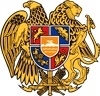 ՀԱՅԱՍՏԱՆԻ ՀԱՆՐԱՊԵՏՈՒԹՅՈՒՆ
ՍՅՈՒՆԻՔԻ ՄԱՐԶ
ԿԱՊԱՆ  ՀԱՄԱՅՆՔԻ  ԱՎԱԳԱՆԻ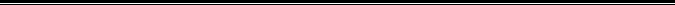 